PENGARUH PERILAKU ORGANISASI TERHADAP KUALITAS PELAYANAN DALAM PEMBUATAN AKTA KELAHIRAN PADA BIDANG PENCATATAN SIPIL DI DINAS KEPENDUDUKAN DAN PENCATATAN SIPIL KOTA BANDUNGSKRIPSIDiajukan Untuk Memenuhi Syarat dalam MenempuhUjian SidangSarjana Program Strata Satu (S1)Pada Program Studi Administrasi PublikOlehIRMA RIZKI LESTARI142010089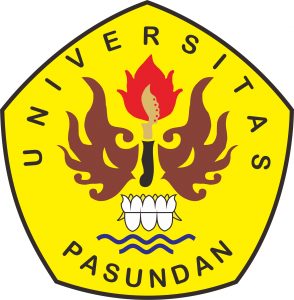 PROGRAM STUDI ADMINISTRASI PUBLIKFAKULTAS ILMU SOSIAL DAN ILMU POLITIKUNIVERSITAS PASUNDANBANDUNG2018